Консультация для родителей"Воспитание культурно-гигиенических навыкову детей раннего возраста".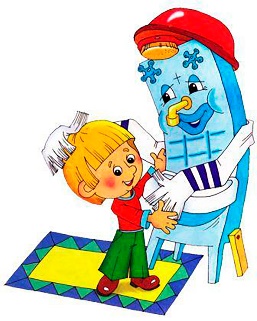 Культурно-гигиенические навыки — это навыки по соблюдению чистоты тела, культурной еды, поддержания порядка в окружающей обстановке и культурных взаимоотношений детей друг с другом и со взрослыми.Забота о здоровье детей, их физическом развитии начинается с воспитания у них любви к чистоте, опрятности и порядку.Известно, что самые прочные привычки, как полезные, так вредные формируются в детстве. Вот почему так важно с самого раннего детства воспитывать у ребенка полезные для здоровья навыки, закрепить их, чтобы они стали привычками.Основополагающую роль в воспитании полезных привычек играет родительский пример. Ребенок автоматически усваивает принятые в семье правила. Именно в семье, за общим столом у ребенка вырабатываются (или не вырабатываются) хорошие манеры. Если родители не моют руки перед едой, то не стоит ждать от ребенка иного поведения. Дети быстро перенимают манеру поведения взрослых: если родители говорят с набитым ртом, сидят, развалившись, кладут локти на стол или едят руками, то вряд ли можно требовать от малыша иного поведения. За столом абсолютно все имеет значение: не только что мы едим, но и как мы это делаем. Ребенок — это зеркальное отражение взрослых.По мере роста и развития детей самостоятельность и активность их увеличивается. Это естественно учитывается, поэтому в младшем дошкольном возрасте обучения строится на совместных действиях взрослого и ребенка, показе, объяснении.В первый младшей группе ребенок пытается мыть руки сам, взрослый помогает ему, показывая и объясняя как нужно вымыть руки. Напоминать, что это надо делать перед едой и после загрязнения.Так же постоянно необходимо приучать детей пользоваться своим полотенцем: показать, как нужно держать полотенце, как вытираться. По окончании умываний взрослый обращает внимание детей на внешний вид, отличает, что они стали чистыми, аккуратными. Малыши очень любят, когда взрослые замечают их достижений, и в следующий раз будут стараться еще лучше.Культурно-гигиенические навыки формируются у детей и в процессе питания: это умение самостоятельности  и аккуратно есть, правильно держать ложку. Повседневные упражнения, позволяют научить детей к 3 годам есть быстрее, опрятнее. Готовясь к обеду или к завтраку, хорошо обратить внимание детей на то, как чисто на столах, напомнить, что надо есть аккуратно, не проливать.Также необходимо приучать детей пользоваться салфеткой. Обязанность родителей — постоянно закрепить гигиенические навыки. Важно, чтобы взрослые подавали ребенку пример во всем, требуя от него выполнения определенных правил. В одевании и раздевании дети 3 года жизни первоначально проявляют большую беспомощность. У воспитателя и у няни уходит много времени, прежде чем дети научатся самостоятельности.Обучая ребенка одеваться, взрослый одновременно побуждает активно действовать в самом процессе одевания: надеть колготки, штаны, сапожки, достать из шкафа пальто и т.д. Главное нужно отличать успехи ребенка. В семье должно быть созданы условия для выполнений гигиенических рекомендаций. Ребенку следует выделить место для сна, игр и занятий ( кровать, стол, стул). Дети в первой младшей группы к концу учебного года овладевают следующими культурно-гигиеническими и трудовыми навыками.     1. Навыки личной гигиены.- с помощью взрослых ребенок моет руки перед едой и после загрязнения вытирает их.- моет лицо, пользуется индивидуальным полотенцем, носовым платком;- вытирает ноги у входа.     2. Навыки самообслуживания.- снимает и надевает одежду в определенном порядке, расстегивает и застегивает пуговицы спереди, складывает одежду, расшнуровывает  ботинки.- замечает неопрятность в одежде, с помощью взрослых приводит себя в порядок.     3. Навыки культуры еды.- ребенок ест самостоятельно, опрятно.- держит ложку в правой руке.- пользуется салфеткой.     4. Навыки трудовой деятельности.- выполняет простейшие поручения взрослых, - помогает вынести на площадку игрушки,- принести и убрать материал для занятий,- помогает няни поставить стулья к столам, принести тарелки с хлебом;- раскладывает карандаши, убирает игрушки;- собирает на участке палочки, камешки, листву.     А.С Макаренко, обращаясь к родителям писал: "Ваше собственное поведение — самая решающая вещь. Не думайте, что вы воспитываете ребенка только тогда, когда с ним разговариваете, или получаете его, или приказываете ему. Вы воспитываете его каждый момент жизни вашей, даже тогда, когда вас нет дома".   Как вы одеваетесь, как вы разговариваете с другими людьми и о других людях, как вы обращаетесь с друзьями и с врагами, читаете книги, газеты — все это имеет для ребенка большое значение.  Памятка для родителейСтарайтесь поддерживать стремление к самостоятельности  ребенка.Поощряйте, хвалите, своего ребенка даже за небольшие достижения.Навыки самообслуживания прививаются быстрее, если взрослый покажет и прокомментирует на примере, что и в каком порядке делать.Нельзя торопить ребенка с выполнением какого-либо действия, надо дать ему возможность выполнять все спокойно, самостоятельно.Если у малыша что- то не получается не спешите ему на помощь, пока он этого не попросит.Старайтесь всегда поддерживать активность и эмоциональный настрой ребенка.В процессе воспитания используйте потешки, стишки, личный пример.Старайтесь использовать игровую ситуацию.Всегда придерживайтесь доброжелательного эмоционального настроя.